Agriculture Officer Solved Paper-2001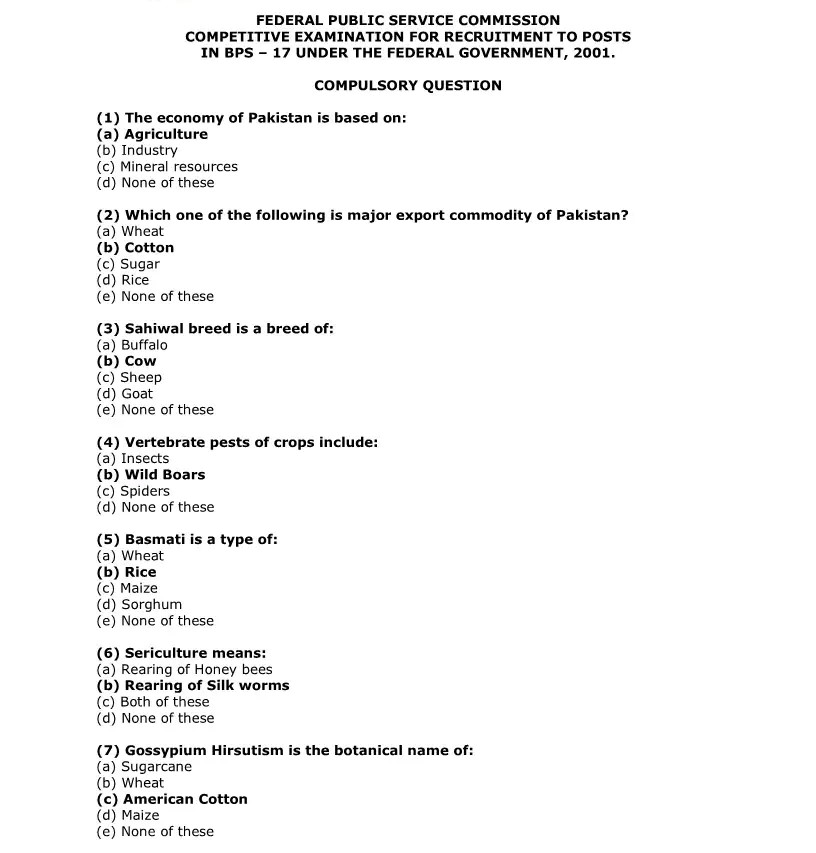 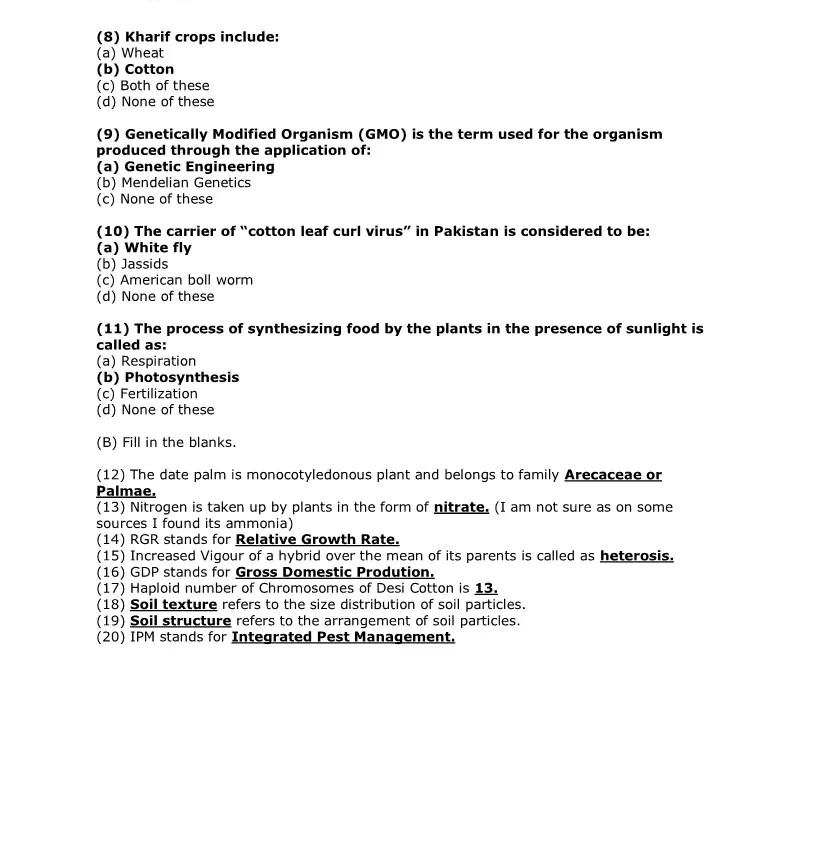 